Загадки про профессииЕго работа в глубине, на самом дне,
Его работе в темноте и тишине.
Пусть труд его нелегок и непрост,
Как космонавт плывет он среди звезд.
(Водолаз)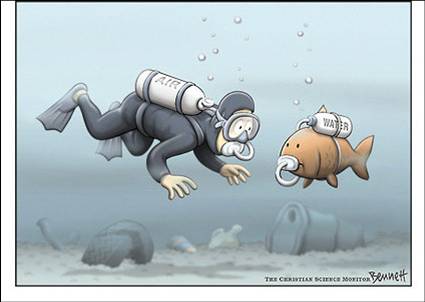 Он опускается в забой,
Его работа под землей.
(Шахтер)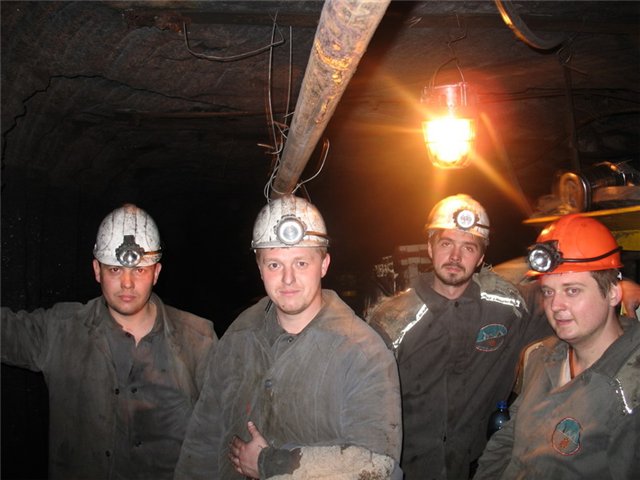 Ему нужны такие вещи:
Молоток, тиски и клещи,
Ключ, напильник и ножовка,
А всего нужней - сноровка!
(Слесарь)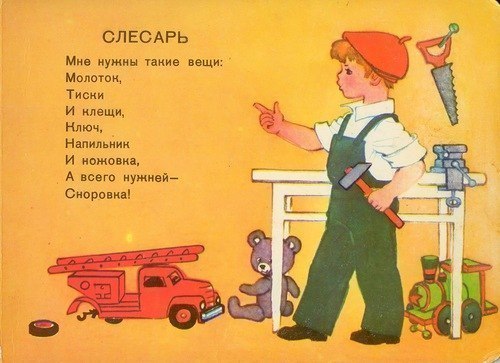 Мастер, мастер, помоги -
Прохудились сапоги.
Забивай покрепче гвозди -
Мы пойдем сегодня в гости.
(Сапожник)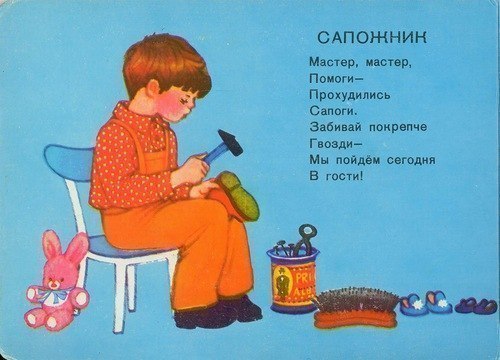 Заболела эта книжка,
Изорвал ее мальчишка.
Я больную пожалею,
Я возьму ее и склею.
(Переплетчик)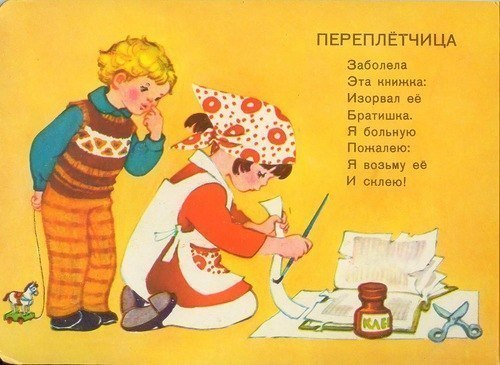 Вот на краешке с опаской
Он железо красит краской,
У него в руке ведро,
Сам раскрашен он пестро.
(Маляр)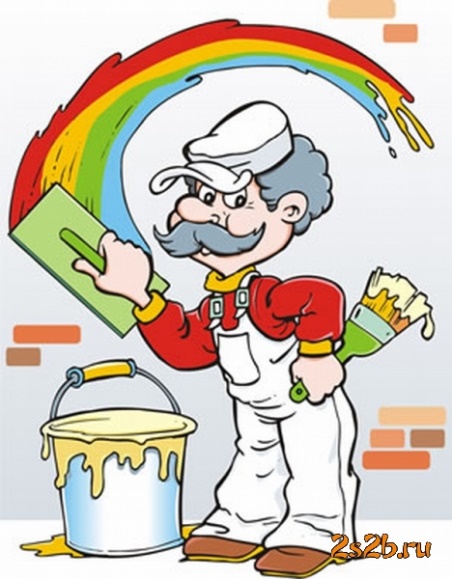 Кто в дни болезни всех полезней
И лечит нас от всех болезней?
(Доктор)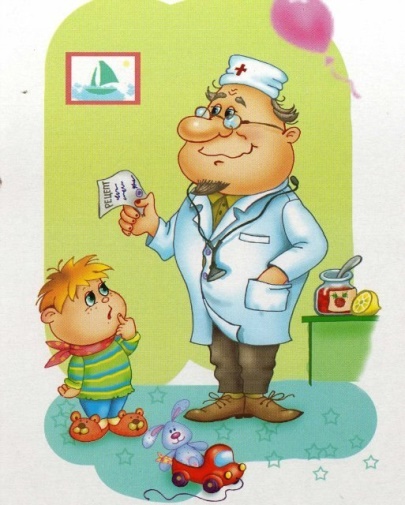 На пастбище ведет он рано
Стада коров, овец, баранов.
(Пастух)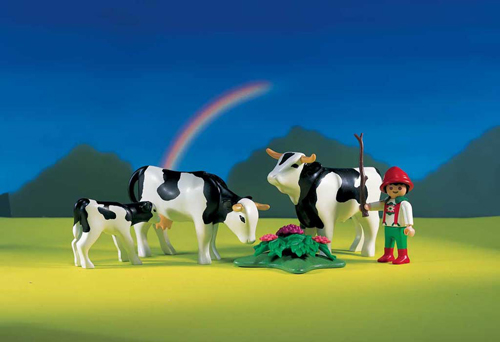 Громко прозвенел звонок, 
В классе начался урок.
Знает школьник и родитель — 
Проведет урок... (учитель)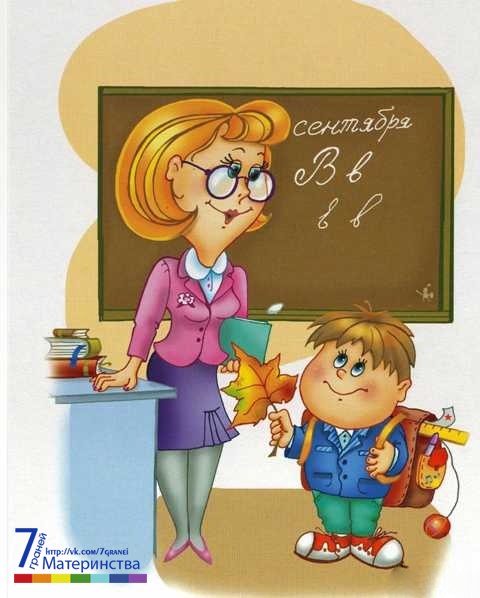 Скажи, кто так вкусно
Готовит щи капустные,
Салаты, винегреты,
Все завтраки, обеды?
(Повар)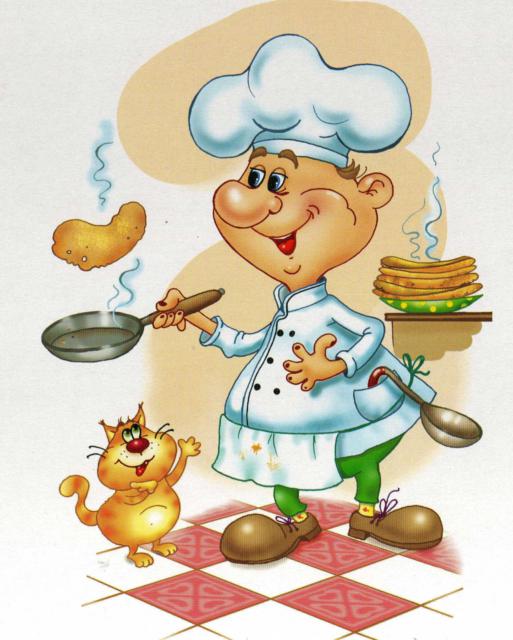 Он не летчик, не пилот,
Он ведёт не самолет,
А огромную ракету,
Дети, кто, скажите, это?
(Космонавт)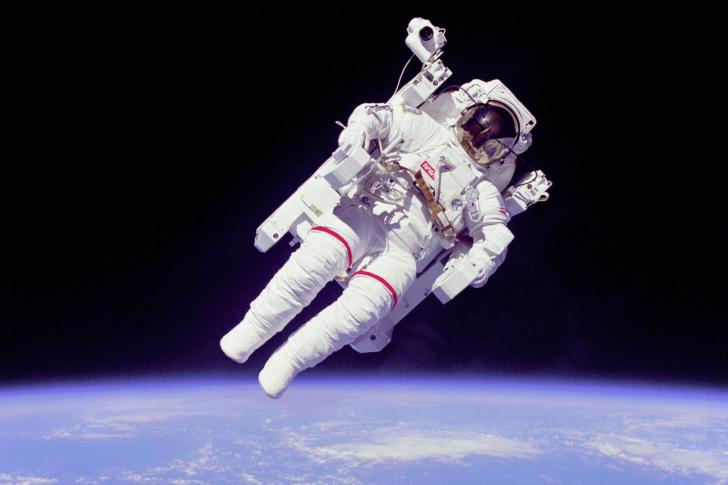 Правила движения
Знает без сомнения.
Вмиг заводит он мотор,
На машине мчит... (шофер)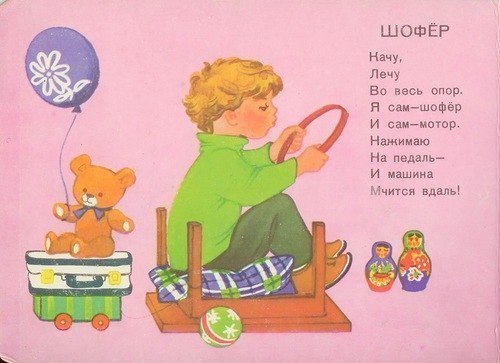 Темной ночью, ясным днем
Он сражается с огнем.
В каске, будто воин славный,
На пожар спешит... (пожарный)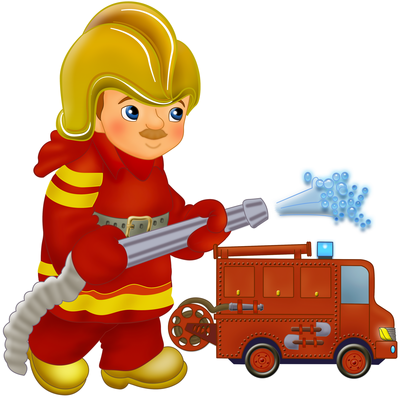 Кирпичи кладет он в ряд,
Строит садик для ребят
Не шахтер и не водитель,
Дом нам выстроит... (строитель)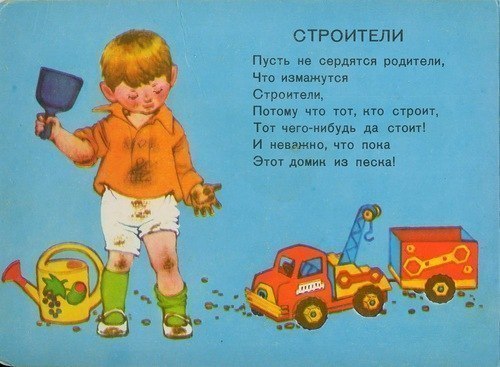 Кто плывет на корабле
К неизведанной земле?
Весельчак он и добряк.
Как зовут его? (Моряк)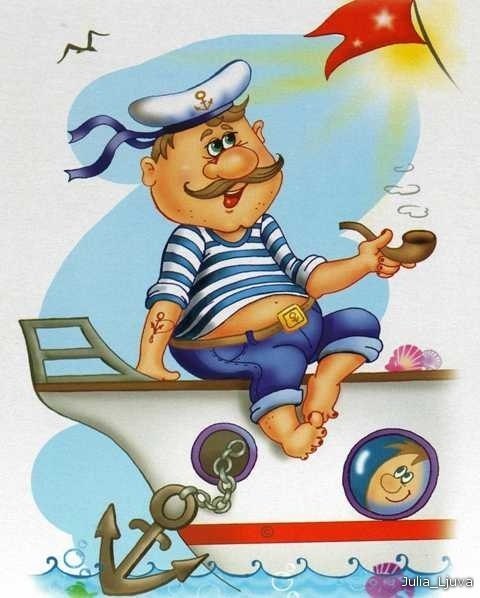 Наяву, а не во сне
Он летает в вышине.
Водит в небе самолет.
Кто же он, скажи? (Пилот)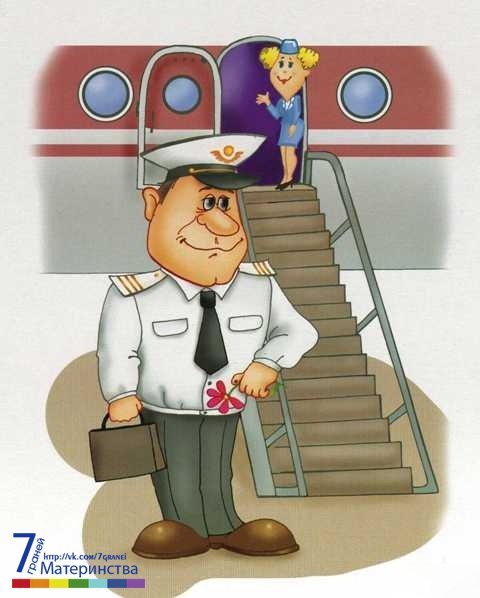 Гвозди, топоры, пила,
Стружек целая гора.
Это трудится работник —
Делает нам стулья... (плотник)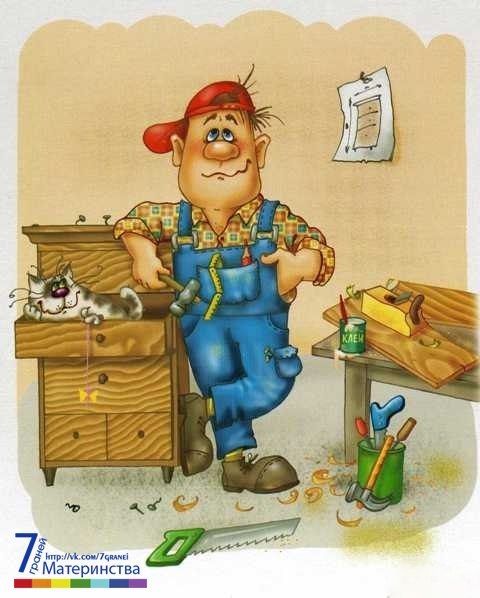 Он от всех родных вдали
Водит в море корабли.
Повидал немало стран
Наш отважный... (капитан)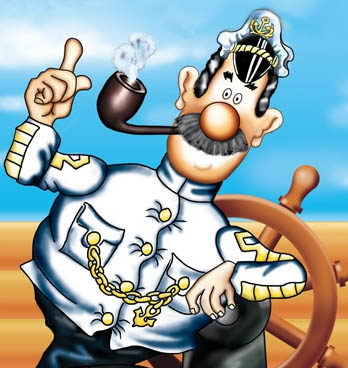 Мастерица на все руки
Нам сошьет пиджак и брюки.
Не закройщик, не ткачиха.
Кто она, скажи? (Портниха)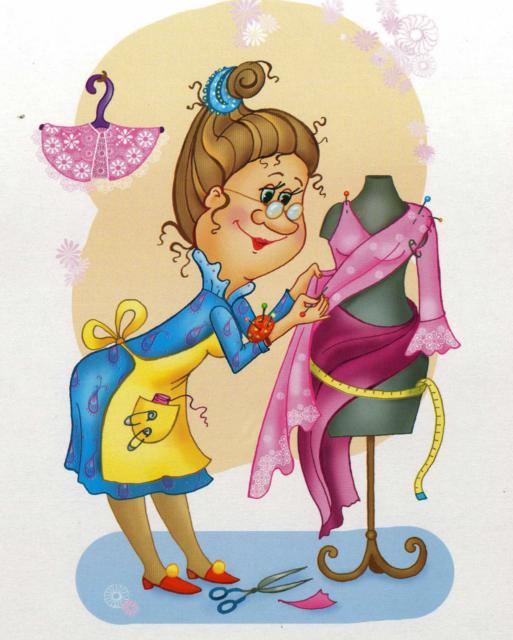 На витрине все продукты:
Овощи, орехи, фрукты.
Помидор и огурец
Предлагает... (продавец)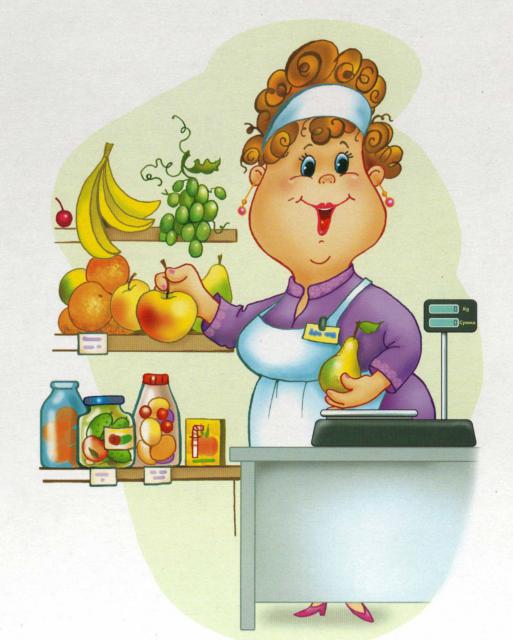 Учит вежливости нас,
Почитает вслух рассказ.
Не учитель, не писатель.
Это няня,... (воспитатель)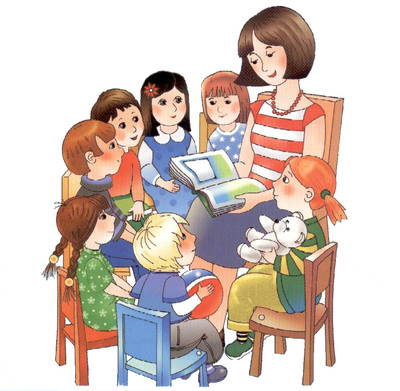 Папа у меня - герой!
Ходит в форме, с кобурой!
Посреди ночного мрака
Где-то кража или драка?
Сразу по "02" звоните,
Папу моего зовите!
(полицейский)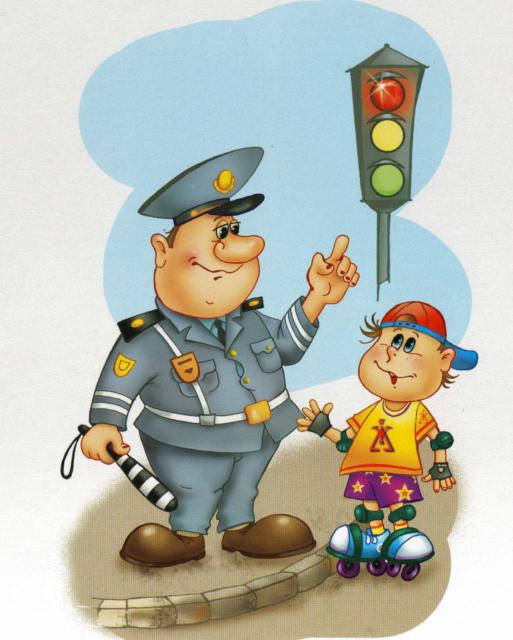 Кто приносит нам газеты 
И от бабушки приветы?
(почтальон)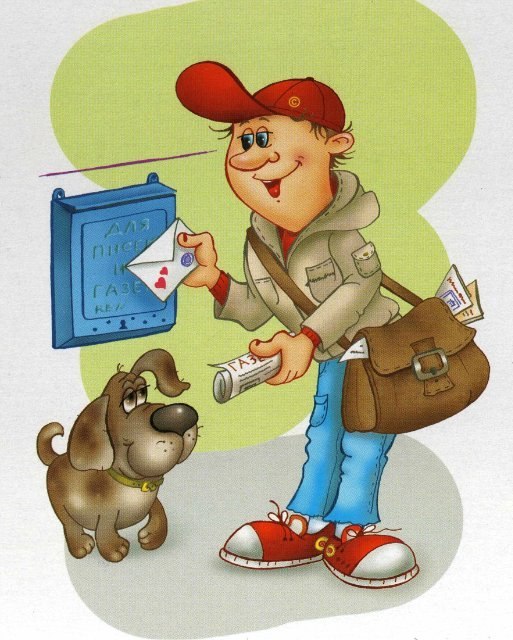 От коровы молоко
Достаётся нелегко.
Нужно рано утром встать
И бурёнок приласкать.
Доят их пока не жарко
Деревенские … (Доярки)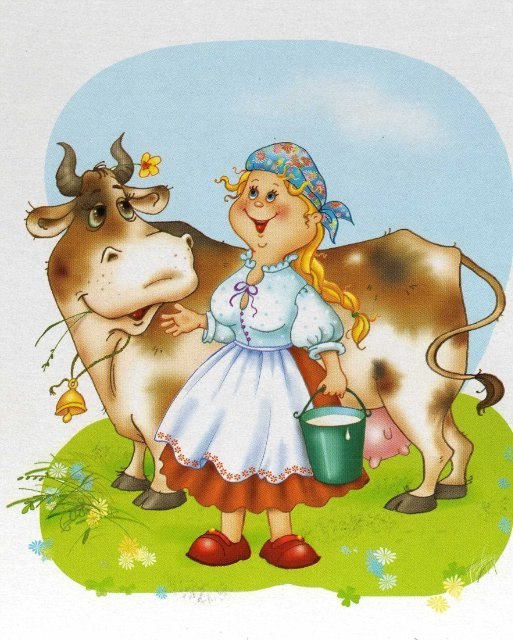 У этой волшебницы,
Этой художницы,
Не кисти и краски,
А гребень и ножницы.
Она обладает
Таинственной силой:
К кому прикоснётся,
Тот станет красивый.
(Парикмахер)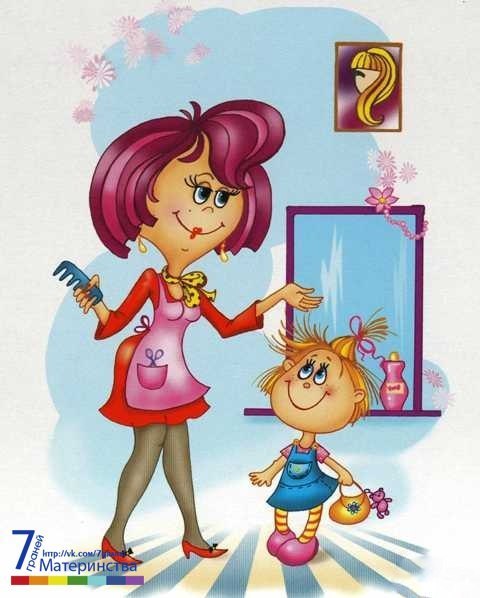 Отыщет кости динозавра,
Найдет старинный город,
Он под землей находит славно
Руду и древний молот.
Путь его тяжёл и долог,
Ищет залежи...  (Геолог)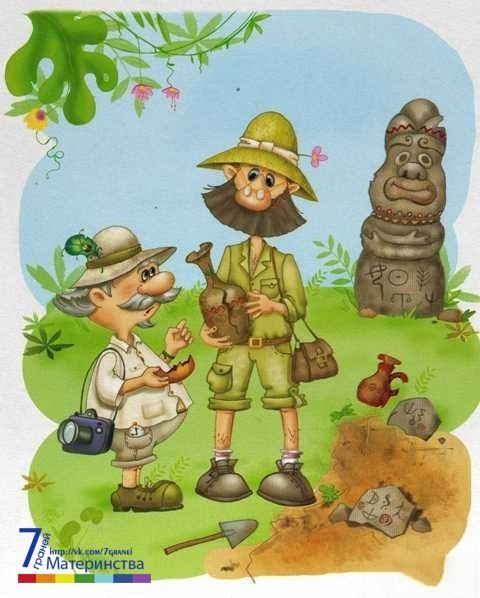 Пчел совсем он не боится
С пчелами он дружит,
Медом может поделиться - 
Мед нам очень нужен.
Добывает мед из сот
Кто же это? ... (пчеловод) 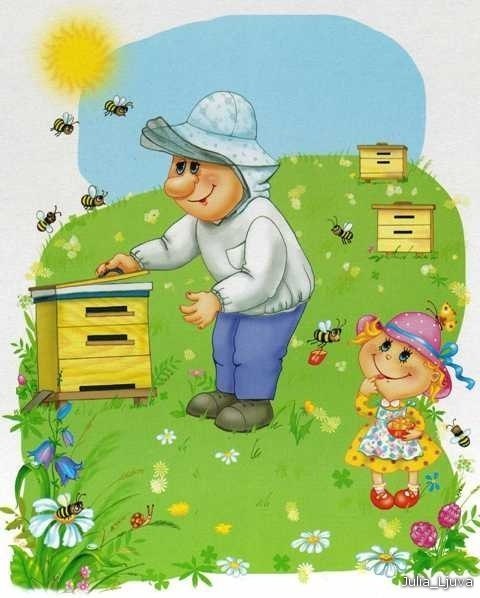 Статью подготовила: Евгения ГайдайЕго работа в глубине, на самом дне,
Его работе в темноте и тишине.
Пусть труд его нелегок и непрост,
Как космонавт плывет он среди звезд.
(Водолаз)Он опускается в забой,
Его работа под землей.
(Шахтер)Ему нужны такие вещи:
Молоток, тиски и клещи,
Ключ, напильник и ножовка,
А всего нужней - сноровка!
(Слесарь)Мастер, мастер, помоги -
Прохудились сапоги.
Забивай покрепче гвозди -
Мы пойдем сегодня в гости.
(Сапожник)Заболела эта книжка,
Изорвал ее мальчишка.
Я больную пожалею,
Я возьму ее и склею.
(Переплетчик)Вот на краешке с опаской
Он железо красит краской,
У него в руке ведро,
Сам раскрашен он пестро.
(Маляр)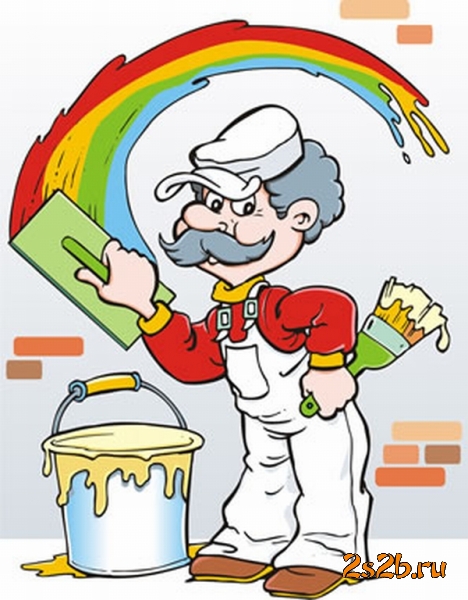 Кто в дни болезни всех полезней
И лечит нас от всех болезней?
(Доктор)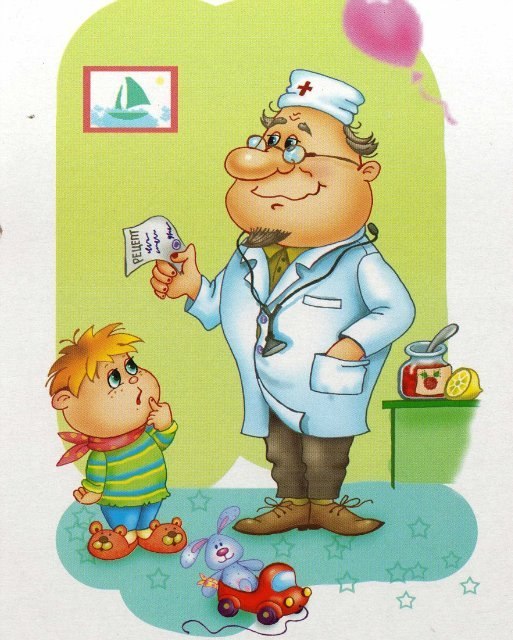 На пастбище ведет он рано
Стада коров, овец, баранов.
(Пастух)Громко прозвенел звонок, 
В классе начался урок.
Знает школьник и родитель — 
Проведет урок... (учитель)Скажи, кто так вкусно
Готовит щи капустные,
Салаты, винегреты,
Все завтраки, обеды?
(Повар)Он не летчик, не пилот,
Он ведёт не самолет,
А огромную ракету,
Дети, кто, скажите, это?
(Космонавт)Правила движения
Знает без сомнения.
Вмиг заводит он мотор,
На машине мчит... (шофер)Темной ночью, ясным днем
Он сражается с огнем.
В каске, будто воин славный,
На пожар спешит... (пожарный)Кирпичи кладет он в ряд,
Строит садик для ребят
Не шахтер и не водитель,
Дом нам выстроит... (строитель)Кто плывет на корабле
К неизведанной земле?
Весельчак он и добряк.
Как зовут его? (Моряк)Наяву, а не во сне
Он летает в вышине.
Водит в небе самолет.
Кто же он, скажи? (Пилот)Гвозди, топоры, пила,
Стружек целая гора.
Это трудится работник —
Делает нам стулья... (плотник)Он от всех родных вдали
Водит в море корабли.
Повидал немало стран
Наш отважный... (капитан)Мастерица на все руки
Нам сошьет пиджак и брюки.
Не закройщик, не ткачиха.
Кто она, скажи? (Портниха)На витрине все продукты:
Овощи, орехи, фрукты.
Помидор и огурец
Предлагает... (продавец)Учит вежливости нас,
Почитает вслух рассказ.
Не учитель, не писатель.
Это няня,... (воспитатель)Папа у меня - герой!
Ходит в форме, с кобурой!
Посреди ночного мрака
Где-то кража или драка?
Сразу по "02" звоните,
Папу моего зовите!
(полицейский)Кто приносит нам газеты 
И от бабушки приветы?
(почтальон)От коровы молоко
Достаётся нелегко.
Нужно рано утром встать
И бурёнок приласкать.
Доят их пока не жарко
Деревенские … (Доярки)У этой волшебницы,
Этой художницы,
Не кисти и краски,
А гребень и ножницы.
Она обладает
Таинственной силой:
К кому прикоснётся,
Тот станет красивый.
(Парикмахер)Отыщет кости динозавра,
Найдет старинный город,
Он под землей находит славно
Руду и древний молот.
Путь его тяжёл и долог,
Ищет залежи...  (Геолог)Пчел совсем он не боится
С пчелами он дружит,
Медом может поделиться - 
Мед нам очень нужен.
Добывает мед из сот
Кто же это? ... (пчеловод) 